RYS. NR 3 Krzesło drewniane NILO 8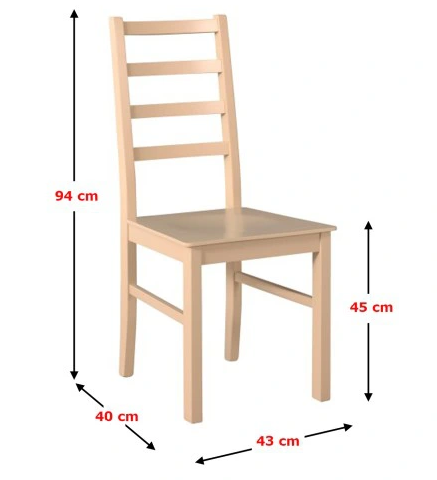 